Publicado en Asturias el 29/11/2018 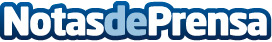 La empresa de Jaire Aventura abre un nuevo portal para descubrir que hacer en AsturiasCon el objetivo de facilitar las propuestas de turismo activo en Asturias, Jaire Aventura abre su nuevo portal web de alojamientosDatos de contacto:Asturias ActivaPlanes de viaje.985 84 18 07Nota de prensa publicada en: https://www.notasdeprensa.es/la-empresa-de-jaire-aventura-abre-un-nuevo_1 Categorias: Asturias Entretenimiento Turismo Otros deportes http://www.notasdeprensa.es